(M.A. 2021)A Case Study of Korean Secondary EFL Learners’ Student-generated Reading Comprehension Test Development as Learning-oriented AssessmentbyGi Jung KimDEPARTMENT OF ENGLISH LANGUAGE TEACHINGGRADUATE SCHOOL OF TESOLHANKUK UNIVERSITY OF FOREIGN STUDIES	A Case Study of Korean Secondary EFL Learners’ Student-generated Reading Comprehension Test Development as Learning-oriented AssessmentbyGi Jung KimUnder the DirectionofProfessor Hyun Jung KimThesis submitted to the Graduate School of TESOL of Hankuk University of Foreign Studies in partial fulfillment of the requirements for the degree of Master of ArtsAugust 2021Approved by the Graduate School of TESOL committee of Hankuk University of Foreign Studies in partial fulfillmentof the requirements for the degree of Master of ArtsThesis Committee:    ____________________   _____________                                                                                ____________________   _____________                                         ____________________   _____________DEPARTMENT OF ENGLISH LANGUAGE TEACHINGGRADUATE SCHOOL OF TESOLHANKUK UNIVERSITY OF FOREIGN STUDIESACKNOWLEDGEMENTSI would like to…ABSTRACTA Case Study of Korean Secondary EFL Learners’ 
Student-generated Reading Comprehension Test Development 
as Learning-oriented AssessmentKim, Gi JungDepartment of ELT, Graduate School of TESOLHankuk University of Foreign studiesThe purpose of this study…TABLE OF CONTENTSACKNOWLEDGEMENTS	iABSTRACT	iiTABLE OF CONTENTS	iiiLIST OF TABLES	viiiLIST OF FIGURES	ixCHAPTER I. INTRODUCTION	11.1 Background of the Study	11.2 Purpose of the Study	3CHAPTER II. LITERATURE REVIEW	72.1 Classroom-based Assessment (CBA)	72.2 Learning-oriented Assessment (LOA)	112.2.1 Historical and Conceptual Development of LOA	112.2.2 The Working Framework for LOA	152.2.3 Empirical Studies on LOA	182.3 Classroom-based L2 Reading Assessment in Korea	30CHAPTER III. METHODOLOGY	333.1 Design of the Study	333.2 Context of the Study	353.3 Participants	373.4 Materials	413.4.1 Reading Texts	413.4.2 Reading Worksheets	433.5 Instruction	443.5.1 Reading Instruction	443.5.2 Student-generated Reading Comprehension Test Development	463.6 Instruments	503.7 Data Collection Procedures	513.8 Data Analysis	54CHAPTER IV. RESULTS AND DISCUSSION	594.1 The Nature of the Student-generated Reading Comprehension Test Development as LOA	594.1.1 Students’ Reading Practices Aligned with Learning Goals	614.1.2	Students’ Self-evaluation of Their Reading Comprehension	664.1.3 Students’ Peer-feedback Exchange to Improve Their Reading Comprehension	714.2 Learning in the Main-idea Comprehension through Participation in Group Discussion	82CHAPTER V. CONCLUSION	905.1 Summary of the Results	905.2 Pedagogical Implications of the Study	935.3 Limitations and Suggestions for Further Research	100REFERENCES.	102APPENDICES	112ABSTRACT IN KOREAN...........................................................................122TABLE OF CONTENTSACKNOWLEDGEMENTS	iABSTRACT	iiTABLE OF CONTENTS	iiiLIST OF TABLES	viiiLIST OF FIGURES	ixCHAPTER I. INTRODUCTION	11.1 Background of the Study	11.2 Purpose of the Study	3CHAPTER II. LITERATURE REVIEW	132.1 Pronunciation Instruction Overview	132.1.1 History of Pronunciation Instruction	142.1.2 Pronunciation Instruction in South Korea	24	2.1.2.1 Pronunciation Model: The Korean Context	262.2 NNES Teachers’ Pronunciation Teaching Difficulties	282.2.1 Teacher Hesitancy	282.2.2 Learner’s Attitude	302.2.3 Lack of Teacher Training	31CHAPTER III. METHODOLOGY	383.1 Research Context	383.2 Participants	393.3 Data Collection Materials	413.3.1 Semi-structured Interview Schedule	413.3.2 Open-ended Survey	413.4 Data Collection Procedures	423.5 Data Analysis	44CHAPTER IV. FINDINGS	504.1 Findings: Research Question 1 	504.1.1 Teachers’ Difficulties	51	4.1.1.1 Reported Difficulty 1	53	4.1.1.2 Reported Difficulty 2	60	4.1.1.3 Reported Difficulty 3	654.2 Findings: Research Question 2	704.2.1 Suggestions to Overcome Teaching Difficulties	70	4.2.1.1 Suggestion 1	71	4.2.1.2 Suggestion 2	76	4.2.1.3 Suggestion 3	80CHAPTER V. DISCUSSION	855.1 Discussion of Findings Related to Research Question 1	855.2 Discussion of Findings Related to Research Question 2	95CHAPTER VI. CONCLUSION	1106.1 Summary of the Results	1106.2 Pedagogical Implications of the Study	1136.3 Limitations and Suggestions for Further Research	120REFERENCES	123APPENDICES	133ABSTRACT IN KOREAN...........................................................................140LIST OF TABLESTable 1: Information on the Participants	40Table 2: Table 3: Table 4: Table 5: LIST OF FIGURESFigure 1: Framework for Learning-oriented Assessment	15Figure 2: Figure 3: Figure 4: CHAPTER I INTRODUCTION Background of the StudyThe teacher’s role in assessment has been reconceptualized over time with the development of classroom-based assessment (CBA)…Purpose of the Study As stated earlier, there is a dearth of research on classroom-based L2 reading assessment in Korean secondary English classes… CHAPTER II LITERATURE REVIEWThe current study mainly refers to three existing bodies of research: CBA. LOA, and classroom-based L2 reading assessment. This chapter reviews the previous research findings in the three areas, laying the theoretical foundation for this study. 2.1 Classroom-based assessment (CBA)Traditionally, large-scale standardized testing has been widely used and recognized by researchers and practitioners, leaving classroom teachers as passive users of ready-to-use tests…2.2 Learning-oriented assessment (LOA)2.2.1 Historical and Conceptual Development of LOAThe impact of assessment – particularly CBA – on student learning has been highlighted in second language education as well as in general education…2.2.2 The Working Framework for LOAThere are several working frameworks of LOA, which summarize its essence and suggest its research directions in the future (e.g., Carless, 2007, 2015; Purpura & Turner, 2015). In Carless’ (2007) framework of LOA, he claimed that LOA aims to bridge the certification purpose (summative assessment or AoL) and the learning purpose (formative assessment or AfL) with a central focus on engineering effective student learning. Based on this purpose, LOA is supported by three principles (see Figure 1)… Figure 1Framework for Learning-oriented Assessment 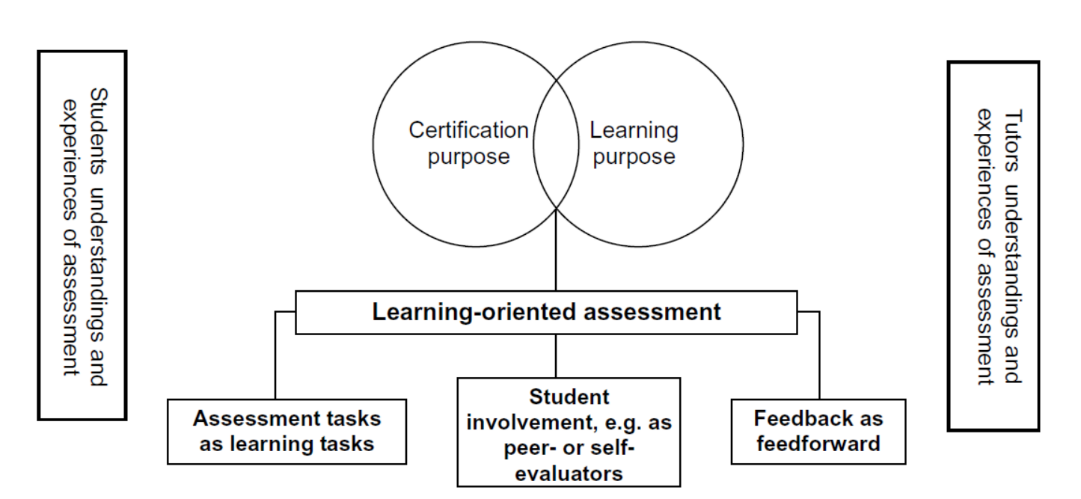 Note. From “Learning‐oriented Assessment: Conceptual Bases and Practical Implications,” by D. Carless, 2007, Innovations in Education and Teaching International, 44(1), p. 60. Copyright year by name of copyright holder. Reprinted with permission.2.3 Classroom-based L2 Reading Assessment in KoreaL2 reading is a cognitively complex and unobservable process and thus needs to be appropriately assessed by L2 reading teachers (Brown, 2007)…CHAPTER III METHODOLOGY Design of the Study This study was designed to accomplish two research purposes… Context of the StudyThis study was conducted at an international Korean school… ParticipantsThere are two groups of participants in the current study… All the information on the participants is summarized in Table 1… Table 1 Participant InformationREFERENCESAliakbari, M., & Haghighi, J. K. (2014). On the effectiveness of differentiated instruction in the enhancement of Iranian learners reading comprehension in separate gender education. Procedia-Social and Behavioral Sciences, 98, 182-189.American Council on the Teaching of Foreign Languages. ACTFL Proficiency Guidelines 2012. ACTFL. https://www.actfl.org/resources/actfl-proficiency-guidelines-2012/english/readingBaleghizadeh, S., & Zarghami, Z. (2015). Assessment for learning: The impact of student-generated tests and conferencing on EFL students’ grammar learning. The European Journal of Applied Linguistics and TEFL, 4(1), 45-65.Brown, H. D. (2007). Teaching by principles: An interactive approach to language pedagogy (3rd ed.). Addison Wesley Longman.……Appendix AReading WorksheetsTree VersionDirections: Find and highlight the verbs in each sentence and identify the main verb(s) in a different color. Then, translate the sentences into Korean.Appendix B Student-generated Reading Comprehension Test Format(The original format in Korean)본문 중 1~2 문단을 선택하여 다음 지시사항에 따라 문항을 제작하시오.국문초록한국 고등학생 EFL 학습자의 배움중심평가로서의학생 제작 독해 시험 개발에 관한 사례 연구김기중TESOL대학원 ELT학과한국외국어대학교본 연구는… GroupPseudonymGenderLevelStudy-abroad Experience 1SunMaleHigh7.5 years at the current school1JoeMaleMid12.5 years including 3.5 years at the current school 1KimFemaleLow2.5 years at the current school2SongFemaleHigh8 years including 3.5 years at the current school 2HyunFemaleMid4 years at the current school2ParkMaleLow7 years including 5 years at the current schoolFood / is / one of the basic necessities of life. _______은 삶의 ______ ____________ 중 하나이다. Finding, growing, preserving, storing, trading, and eating it / have driven / the course of human history. _______을 ______하고, ______하고, ______하고, ______하고, _____하고 그리고 ______ 것은 인류 _____의 과정을 ______해 왔다. The need to eat and the desire to eat something pleasant / have encouraged / meetings of cultures / and exchanges of ideas. 먹을 ________과 기분을 ______ 해 주는 무언가를 먹고 싶은 _____은 _____ 간의 만남과 아이디어 _______을 장려해 왔다. Looking into the tasty history of food / will allow / us / to better understand / [how / food / has shaped / the world and our history].지문문항☞ 아래 문항 중 하나를 고르고 나머지는 지우시오.윗글의 주제로 가장 적절한 것은?윗글의 제목으로 가장 적절한 것은?윗글의 교훈으로 가장 적절한 것은?다음 글의 내용을 한 문장으로 요약하고자 한다. 빈칸 (A), (B)에 들어갈 말로 가장 적절한 것은?보기① 	 ② 	 ③ 	 ④ 	 ⑤ 	 정답 및 
해설☞ 글의 내용을 요약하면서 정답인 이유를 설명하시오. (오답인 이유 설명 불필요)